Organisateur :    Foyer Rural LE MOULIN A VENT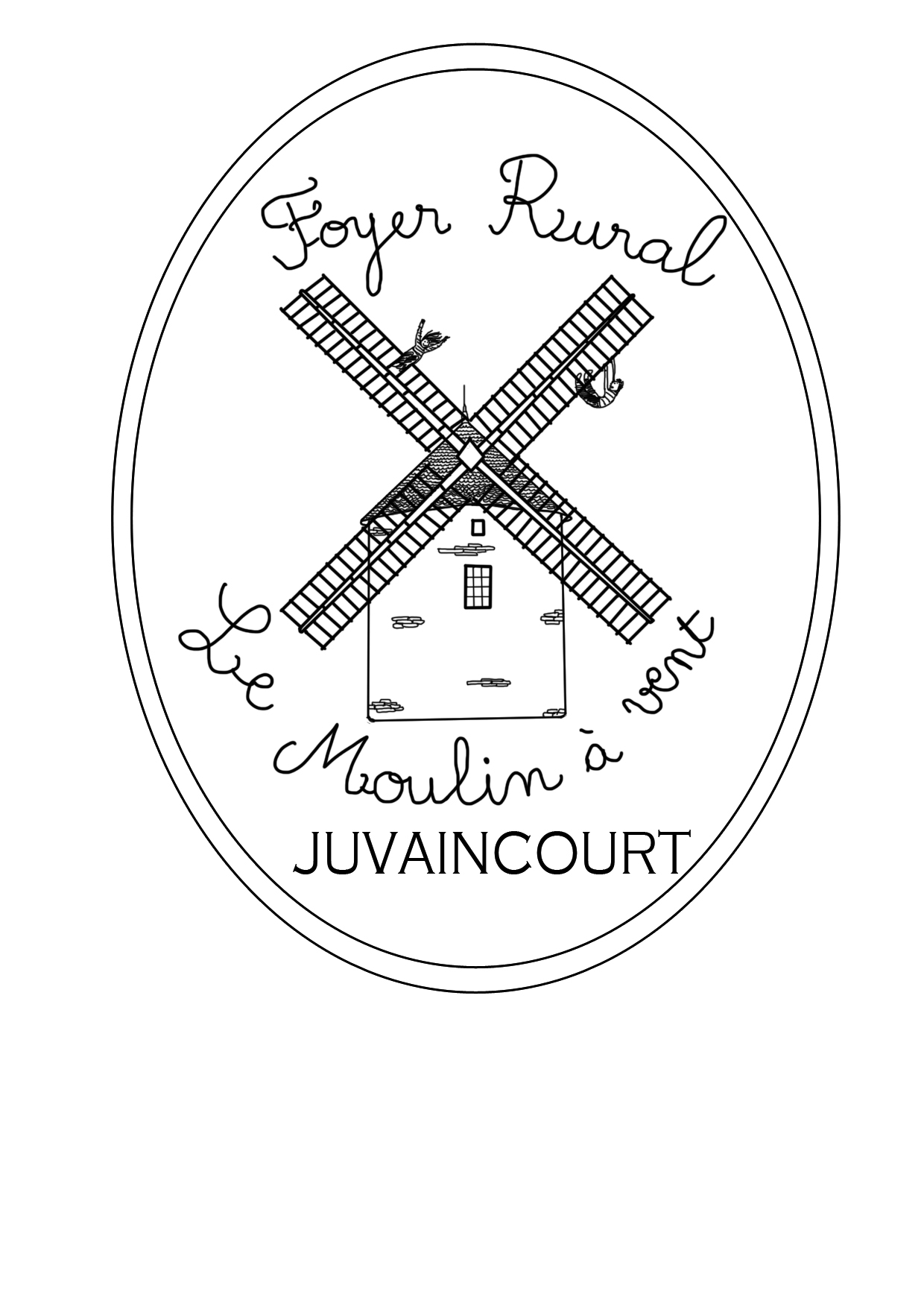 	                        36, rue de la dame 88500 JUVAINCOURTATTESTATION – Inscription Vide-GreniersSe déroulant le Dimanche 30 juin 2019 à JUVAINCOURTPersonne morale : Je soussigné(e),Nom : ……………………………………….…Prénom :………………………………………………...Représentant la Société/Association/.. (Raison sociale) ………………………………………………………………………………………………………………...N° de registre d commerçant/des métiers : ………………………………..... de ………………………………….Dont le siège est au (adresse) :…………………………………………………………………………………………………………………………………………………………………………………………………………………………………...Ayant la fonction de : ……………………………………….. dans la personne morale.Adresse du représentant : ………………………………………………………………………………………………………………… CP …………………………… Ville ……………………………………………………………………….Tel : …………………………………………  Email : …………………………………………………….Titulaire de la pièce d’identité N°……………………………………………………………………..Délivrée le ……………………………………………… par ……………………………………………N° d’immatriculation de mon véhicule :……………………………………………………..Déclare sur l’honneur :Être soumis au régime de l’article L 310-2 du Code du Commerce.Tenir un registre d’inventaire, prescrit pour les objets mobiliers usagés (Article 321-7 du Code Pénal)Fait à …………………………………………………………. Le ……………………………………………Signature :Ci-joint un règlement de …………… € pour l’emplacement pour une longueur de ………… mètres.Attestation devant être remise à l’organisateur qui le joindra au registre pour remise au Maire de la Commune d’organisation.